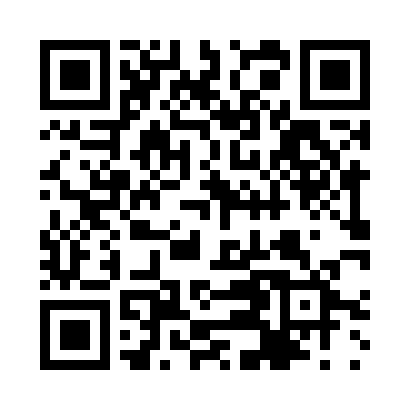 Prayer times for Itaperuna, BrazilWed 1 May 2024 - Fri 31 May 2024High Latitude Method: NonePrayer Calculation Method: Muslim World LeagueAsar Calculation Method: ShafiPrayer times provided by https://www.salahtimes.comDateDayFajrSunriseDhuhrAsrMaghribIsha1Wed4:506:0511:452:595:246:352Thu4:506:0611:442:595:236:343Fri4:506:0611:442:585:236:344Sat4:506:0611:442:585:226:345Sun4:516:0711:442:585:216:336Mon4:516:0711:442:575:216:337Tue4:516:0811:442:575:206:328Wed4:526:0811:442:565:206:329Thu4:526:0811:442:565:196:3110Fri4:526:0911:442:565:196:3111Sat4:536:0911:442:555:186:3112Sun4:536:1011:442:555:186:3013Mon4:536:1011:442:555:186:3014Tue4:536:1011:442:555:176:3015Wed4:546:1111:442:545:176:2916Thu4:546:1111:442:545:166:2917Fri4:546:1211:442:545:166:2918Sat4:556:1211:442:545:166:2919Sun4:556:1311:442:535:156:2820Mon4:556:1311:442:535:156:2821Tue4:566:1311:442:535:156:2822Wed4:566:1411:442:535:156:2823Thu4:566:1411:442:535:146:2824Fri4:576:1511:442:525:146:2825Sat4:576:1511:452:525:146:2826Sun4:576:1511:452:525:146:2727Mon4:586:1611:452:525:146:2728Tue4:586:1611:452:525:136:2729Wed4:586:1711:452:525:136:2730Thu4:596:1711:452:525:136:2731Fri4:596:1711:452:525:136:27